Sleeping Well – Sleep Cycle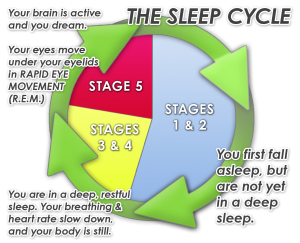 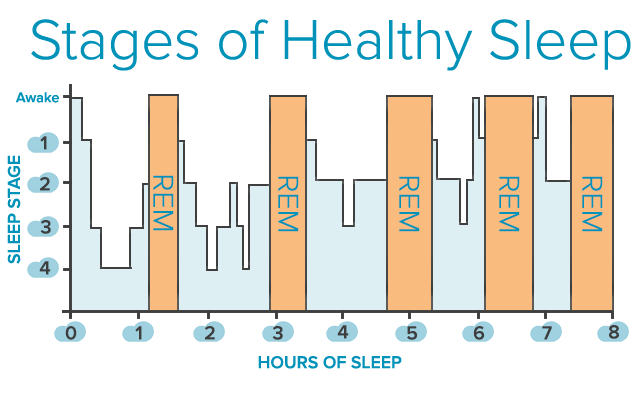 